All. 2: Dichiarazione di adesione Soggetto Ospitante (da conservare in originale presso il Soggetto Promotore)Io sottoscritto/a ______________________ nato/a a _____________ il_____________ residente in________________________ indirizzo __________________, codice fiscale ________________ in qualità di (barrare)  legale rappresentante  delegato del Soggetto Ospitante ________________________ con sede legale sita in________________________ indirizzo __________________, sede operativa (indicare la sede dove si svolgerà il tirocinio) sita in________________________ indirizzo __________________, P.IVA ______________Codice fiscale _________________DICHIAROdi essere interessato ad accogliere il sig./la Sig.ra __________________ in qualità tirocinante presso la sede operativa sopra indicata;di essere a conoscenza delle condizioni di partecipazione all’avviso ed in particolare che:l’indennità di tirocinio ha un importo minimo di euro 500,00 lordi;l’indennità dovrà essere interamente anticipata dal Soggetto Ospitante;l’indennità dovrà essere pagata con regolarità a cadenza mensile;l’indennità dovrà essere pagata esclusivamente a mezzo bonifico bancario, assegno circolare o bonifico domiciliato, essendo esclusi altri mezzi e forme di pagamento;il tirocinio prevede un impegno mensile di 140 ore;l’indennità è riconosciuta a fronte di una presenza minima del tirocinante pari al 70% delle ore su base mensile;l’indennità è riconosciuta a fronte della registrazione delle ore di presenza sull’apposito registro di tirocinio;di essere a conoscenza che, per il rimborso delle spese per indennità anticipate dal Soggetto Ospitante, è previsto un finanziamento pubblico a carico del FSE;di dare piena disponibilità ad eventuali verifiche presso la sede del tirocinio e/o la sede legale del Soggetto Ospitante che la Regione Lazio, direttamente o per tramite altri soggetti incaricati, o altri Organismi di controllo Nazionali o Comunitari vorranno disporre in ordine al tirocinio finanziato;di aderire all’avviso pubblico della Regione Lazio, accettando tutte le condizioni di svolgimento del tirocinio.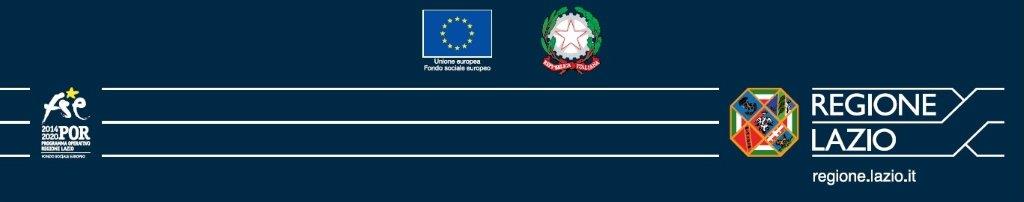 A tal fineMI IMPEGNO Aa rispettare la convenzione di tirocinio con il Soggetto Ospitante da sottoscrivere o già sottoscritta;effettuare all’avvio del tirocinio la comunicazione obbligatoria di attivazione del tirocinio, ai sensi dell’art. 9, co. 1 dell’Allegato A alla DGR 199/2013, pena il mancato riconoscimento del tirocinio;provvedere alla copertura assicurativa INAIL del tirocinante, salvo diverso accordo con il Soggetto Promotore;provvedere alla copertura assicurativa del tirocinante per la responsabilità civile verso terzi, salvo diverso accordo con il Soggetto Promotore;erogare al tirocinante con regolarità ed a cadenza mensile un’indennità di tirocinio per un importo minimo pari a 500,00 euro lordi mensili, pagata esclusivamente mediante assegno circolare, bonifico bancario o bonifico domiciliato; designare un proprio tutor al quale sono affidati i compiti di cui alla DGR 199/2013;mettere a disposizione strumentazioni, attrezzature, postazioni di lavoro, ecc., ai fini dello svolgimento del tirocinio;non impiegare il/la tirocinante in attività non coerenti con gli obiettivi formativi del tirocinio stesso;assicurare la regolare compilazione, firma e conservazione del registro di tirocinio rilasciato dal Soggetto Promotore;compilare e trasmettere al Soggetto Promotore le indicazioni per la domanda di rimborso e la relativa documentazione giustificativa secondo le modalità condizioni e i termini stabiliti dall’ Avviso;trasmettere al Soggetto Promotore una relazione sugli esiti del tirocinio, attraverso il sistema informativo regionale “Tirocini online” rilasciare al tirocinante la certificazione dei redditi da lavoro dipendente o assimilati (CUD).Inoltre, ai sensi dell’art. 47 del DPR N. 445/2000 e smi, consapevole, in caso di dichiarazioni mendaci, della responsabilità penale ex art. 76 del medesimo decreto del Presidente della Repubblica,nonché della decadenza dal contributo concesso ex art. 75 del del medesimo decreto del Presidente della Repubblica,DICHIAROche il Soggetto Ospitante da me rappresentatoha natura privata;nei dodici mesi precedenti l’attivazione del tirocinio nella medesima sede operativa, non ha effettuato licenziamenti, fatti salvi quelli per giusta causa e per giustificato motivo soggettivo, e fatti salvi specifici accordi sindacali con le organizzazioni territoriali più rappresentative;non ha in corso procedure di Cassa integrazione guadagni, ordinaria, straordinaria o in deroga, per attività equivalenti a quelle del tirocinio nella medesima sede operativa;nei dodici mesi precedenti l’attivazione del tirocinio, non ha intrattenuto con il destinatario rapporti di lavoro; rispetta i limiti numerici di cui all’art. 7 della DGR 199/2013;non utilizzerà il tirocinante per sostituire personale nei periodi di malattia, maternità o ferie, o personale assunto con contratto a termine;non ospiterà, in qualità di i tirocinanti, lavoratori licenziati o dimessi dallo stesso nei dodici mesi precedenti l’attivazione del tirocinio;è in regola con i versamenti contributivi (DURC).Luogo e data:____________								FirmaAllegato: documento di identità del dichiarante (in caso di delega, allegare anche atto di delega)